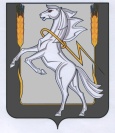 Совет депутатов Кременкульского сельского поселенияСосновского муниципального района Челябинской областичетвертого созыва Р Е Ш Е Н И Е от «___» _____      2023г.                                                                                      № ____О внесении изменений в Положение «Размещения сведений о доходах, расходах, об   имуществе и обязательствах имущественного характера лицами      замещающими муниципальные должности в  Кременкульского сельском поселении и членов их семей на официальном сайте    органов местного самоуправления Кременкульского  сельского поселенияв сети Интернет», утвержденное решениемСовета депутатов Кременкульского сельского Поселения от «08» декабря2017 года № 301     В соответствии с Федеральным законом от 06.10.2003 N 131-ФЗ «Об общих принципах организации местного самоуправления в Российской Федерации», частью 4.3 статьи 12.1 Федерального закона от 25.12.2008 N 273-ФЗ «О противодействии коррупции», Указом Президента РФ от 08.07.2013г. № 613 «Вопросы противодействия коррупции», Совет депутатов Кременкульского сельского поселения четвертого созыва.           РЕШАЕТ:     1. Внести в Положение «Размещения сведений о доходах, расходах, об имуществе и обязательствах имущественного характера лицами замещающими муниципальные должности в Кременкульском сельском поселении и членов их семей на официальном сайте органов местного самоуправления Кременкульского сельского поселения в сети Интернет», утвержденное Решением Совета депутатов Кременкульского сельского поселения от «08» декабря 2017 года № 301 следующие изменения:1) подпункт 4 пункта 4 изложить в следующей редакции:«1) сведения об источниках получения средств, за счет которых совершены сделки (совершена сделка) по приобретению земельного участка, другого объекта недвижимого имущества, транспортного средства, ценных бумаг (долей участия, паев в уставных (складочных) капиталах организаций), цифровых финансовых активов, цифровой валюты, если общая сумма таких сделок (сумма такой сделки) превышает общий доход служащего (работника) и его супруги (супруга) за три последних года, предшествующих отчетному периоду»    2. Опубликовать данное Решение в информационные бюллетени «Сосновская Нива» и на официальном сайте органов местного самоуправления Кременкульского сельского поселения в сети Интернет.   3. Настоящее Решение вступает в силу со дня его официального опубликования.Председатель Совета депутатов                                                А.Б. Кожевников